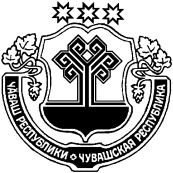 Об утверждении плана основных мероприятий по проведению в Янтиковском районе в 2021 году Года, посвященного трудовому подвигу строителей Сурского и Казанского оборонительных рубежейВо исполнение Указа Главы Чувашской Республики от 9 мая 2020 г.       № 134 «Об объявлении в Чувашской Республике 2021 года Годом, посвященным трудовому подвигу строителей Сурского и Казанского оборонительных рубежей» администрация Янтиковского района                         п о с т а н о в л я е т:1. Утвердить прилагаемый план основных мероприятий по проведению в Янтиковском районе в 2021 году Года, посвященного трудовому подвигу строителей Сурского и Казанского оборонительных рубежей.2. Контроль за исполнением настоящего постановления возложить на заместителя главы администрации – начальника отдела образования администрации Янтиковского района.Временно исполняющий обязанностиглавы администрации Янтиковского района                              О.А. ЛомоносовУТВУТВЕРЖДЕНпостановлением администрацииЯнтиковского районаот __.__.2020 № ___П Л А Носновных мероприятий по проведению в Янтиковском районе в 2021 году Года, посвященного трудовому подвигу строителей Сурского и Казанского оборонительных рубежей*Мероприятия осуществляются по согласованию с исполнителем.ЧУВАШСКАЯ РЕСПУБЛИКАЧĂВАШ РЕСПУБЛИКИАДМИНИСТРАЦИЯЯНТИКОВСКОГО РАЙОНАПОСТАНОВЛЕНИЕ23 10.2020   № 501село ЯнтиковоТĂВАЙ РАЙОНАДМИНИСТРАЦИЙĔЙЫШĂНУ23 10.2020   № 501Тǎвай ялě№ п/пНаименование мероприятийСрок проведенияОтветственные исполнители1234I. Научно-образовательные и просветительские мероприятияI. Научно-образовательные и просветительские мероприятияI. Научно-образовательные и просветительские мероприятияI. Научно-образовательные и просветительские мероприятия1.1.Поисковые работы на местах строительства  Казанского оборонительного рубежа2020–2022 гг.Отдел образования администрации Янтиковского района, образовательные организации*1.2.Открытый урок «Трудовой подвиг строителей Сурского и Казанского оборонительных рубежей» в образовательных организацияхмай2021 г.Отдел образования администрации Янтиковского района, образовательные организации*1.3.Конкурсы творческих работ, сочинений, викторин в образовательных организациях2021 г.Отдел образования администрации Янтиковского района, образовательные организации*II. Благоустройство памятных мест и ремонтII. Благоустройство памятных мест и ремонтII. Благоустройство памятных мест и ремонтII. Благоустройство памятных мест и ремонт2.1.Разработка проектно-сметной документации на создание мемориального объекта - музея под открытым небом, посвященного трудовому подвигу строителей Сурского и Казанского оборонительных рубежей и тружеников тыла2021 г.Сектор архитектуры, дорожного и ЖКХ администрации Янтиковского района, сектор социального развития и архивного дела администрации Янтиковского района, Янтиковское сельское поселение*, МБУК «ЦБС» Янтиковского района ЧР*2.2.Установка и благоустройство мемориального объекта - музея под открытым небом, посвященного трудовому подвигу строителей Сурского и Казанского оборонительных рубежей и тружеников тыла2021 г.Сектор архитектуры, дорожного и ЖКХ администрации Янтиковского района, сектор социального развития и архивного дела администрации Янтиковского района, Янтиковское сельское поселение*, МБУК «ЦБС» Янтиковского района ЧР*III. Культурно-массовые и организационные мероприятияIII. Культурно-массовые и организационные мероприятияIII. Культурно-массовые и организационные мероприятияIII. Культурно-массовые и организационные мероприятия3.1.Торжественное открытие Года, посвященного трудовому подвигу строителей Сурского и Казанского оборонительных рубежейоктябрь2020 г.Сектор социального развития и архивного дела администрации Янтиковского района, МБУК «ЦКС» Янтиковского района ЧР*, МБУК «ЦБС» Янтиковского района ЧР*3.2.Открытый легкоатлетический кросс, посвященный трудовому подвигу строителей Сурского и Казанского оборонительных рубежеймай2021–2023 гг.Сектор социального развития и архивного дела администрации Янтиковского района, МАУ ДО «ДЮСШ-ФСК «Аль» Янтиковского района ЧР*3.3.Проведение музейной выставки «Оборонительные рубежи Чувашии – подвиг в тылу», посвященной трудовому подвигу строителей Сурского и Казанского оборонительных рубежейиюнь2021 г.МБУК «ЦБС» Янтиковского района ЧР*3.4.Организация и проведение тематических кинопоказов, концертов, экскурсий, творческих встреч в архивах, библиотеках, музеях, культурно-досуговых учреждениях2021–2023 гг.Образовательные организации*, МБУ ДО «Янтиковская ДШИ*, МБОУ ДО «ДЮЦ»*, МБУК «ЦКС» Янтиковского района ЧР*, МБУК «ЦБС» Янтиковского района ЧР*IV. Информационно-пропагандистские мероприятияIV. Информационно-пропагандистские мероприятияIV. Информационно-пропагандистские мероприятияIV. Информационно-пропагандистские мероприятия4.1.Освещение мероприятий, посвященных трудовому подвигу строителей Сурского и Казанского оборонительных рубежей, в печатных и электронных средствах массовой информации, социальных сетях2021–2023 гг.Отдел организационно-контрольной работы и информационного обеспечения администрации Янтиковского района,  АУ «Редакция Янтиковской районной газеты «Ял ěçченě» («Сельский труженик»), МБУ ДО «Янтиковская ДШИ*, МБОУ ДО «ДЮЦ»*, МБУК «ЦКС» Янтиковского района ЧР*, МБУК «ЦБС» Янтиковского района ЧР*, сельские поселения*, образовательные организации*